Pfarrverband Velden/Vils, Kirchplatz 2, 84149 Velden/Vils Tel: 08742/96 77 40/Fax: 08742/919827___________________________________________________________________Sehr geehrte, liebe Eltern unserer Kommunionkinder!Ihr Kind besucht im Schuljahr 2023/24 die 3. Klasse und gehört damit zu der Altersgruppe, die sich bis zum kommenden Frühjahr im Pfarrverband Velden/Vils auf den Empfang der Ersten Heiligen Kommunion vorbereiten wird.Die Hinführung zum ersten Empfang der Hl. Kommunion hat für den Glaubensweg eines Menschen eine große Bedeutung. Es ist deshalb wichtig, dass die Vorbereitungen von den Kindern ernstgenommen und von Ihnen als Eltern mitgetragen wird.Ich möchte mit Ihnen die Vorbereitung Ihres Kindes auf diesen wichtigen Tag besprechen und viele anstehende Fragen klären wie zum Beispiel:KommunionkonzeptKleiderfrageLeiterInnen für die Kommuniongruppen usw.Deshalb lade ich Sie ganz herzlich ein zu einemElternabend in das Kath. Pfarrheim Veldenam Dienstag, den 07. November 2023 um 19.30 Uhr für die Pfarrei Veldenund am Donnerstag, den 09. November 2023 um 19.30 Uhr für alle anderen PfarreienNun noch einige für die Erstkommunion wichtige Informationen:Falls Ihr Kind nicht im Pfarrverband Velden/Vils getauft ist, nehmen Sie bitte eine Kopie der Taufurkunde mit oder geben diese zusammen mit der Anmeldung im Pfarrbüro ab. Anmeldefrist für die Anmeldung zur Erstkommunion ist der 03. November 2023!Das erste Gruppenleitertreffen der Tischmütter (oder auch -väter …) findet am Montag, den 13. November 2024 um 19.30 Uhr in der Altenstube des Veldener Pfarrheims.Die Erstkommunionen im kommenden Jahr werden an folgenden Sonntagen stattfinden: Für die Pfarreien Hinterskirchen und Vilslern 	 	am 07. April 2024Seifriedswörth und Gebensbach 	am 14. April 2024Eberspoint und Velden		 	am 21. April 2024Pauluszell und Neufraunhofen	am 28. April 2024Auch in diesem Jahr werden wieder 5 verschiedene Weggottesdienste zu unterschiedlichen Themen angeboten. Im Zeitraum Dezember 2023 bis März 2024 werden diese Gottesdienste in der Veldener Pfarrkirche stattfinden, und zwar immer jeweils am Mittwoch um 16 Uhr! Die Teilnahme an allen fünf Gottesdiensten ist ebenfalls Voraussetzung für die Feier der Erstkommunion. Die Termine für die Weggottesdienste sind:13.12.23 2. Adventwoche10.01.24 Woche nach den Weihnachtsferien31.01.24 21.02.24 1. Fastenwoche13.03.24 4. FastenwocheNatürlich sollen Ihre Kinder auch in einem Gottesdienst der Gemeinde vorgestellt werden. Die Termine für die Vorstellungsgottesdienste in den jeweiligen Pfarreien sind:Pfarrei Seifriedswörth	-> Samstag, der 13. Januar 2024Pfarrei Pauluszell		-> Sonntag, der 14. Januar 2024Pfarrei Gebensbach	-> Samstag, der 20. Januar 2024Pfarrei Hinterskirchen	-> Sonntag, der 21. Januar 2024Pfarrei Eberspoint 	-> Sonntag, der 21. Januar 2024Pfarrei Neufraunhofen	-> Samstag, der 27. Januar 2024Pfarrei Vilslern		-> Sonntag, der 28. Januar 2024Pfarrei Velden		-> Sonntag, der 28. Januar 2024Die Erstbeichte wird wieder in der letzten Schulwoche vor den Osterferien stattfinden, und zwar am Donnerstag, den 21. März 2024 ab 15 Uhr.Die Erstkommunionbeitrag beläuft sich in diesem Jahr auf 50 Euro. In diesem Betrag enthalten sind alle in Frage kommenden Unkosten wie z.B. Ausflug, Kinderbuch, Gruppenkerzen, EK-Kerzen usw. Der Beitrag wird über die Kinder von den jeweiligen Tischmüttern eingesammelt.Der Erstkommunionausflug wird auch in diesem Jahr wieder nach Altötting stattfinden, und zwar am Samstag, den 11. Mai 2024 von 8 – 17 Uhr.Ich freue mich auf die gemeinsame Vorbereitung mit Ihnen und den Kindern in unseren Gemeinden und verbleiben mit den besten Segenswünschen im Namen aller SeelsorgerIhrDiakon U. Hümmer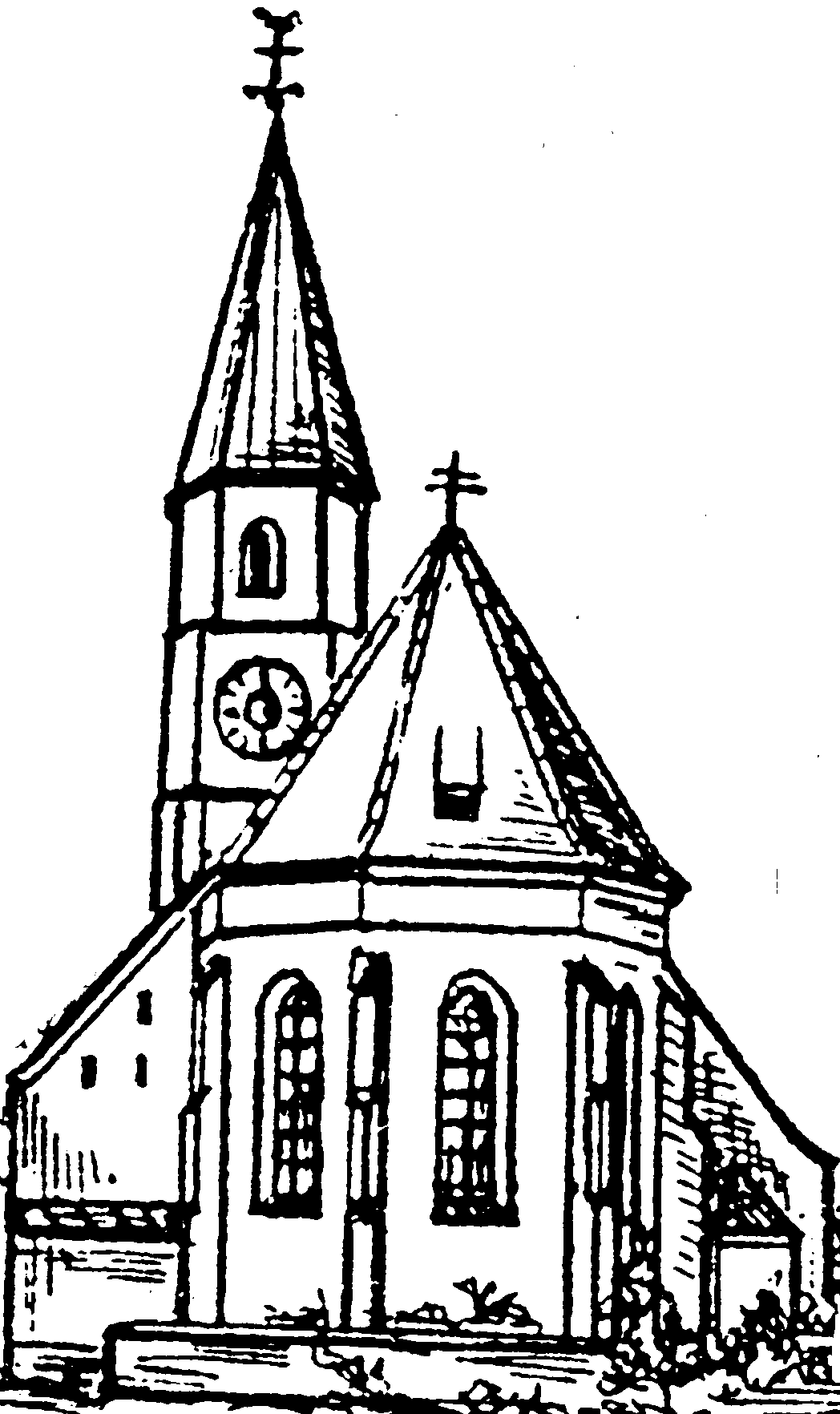 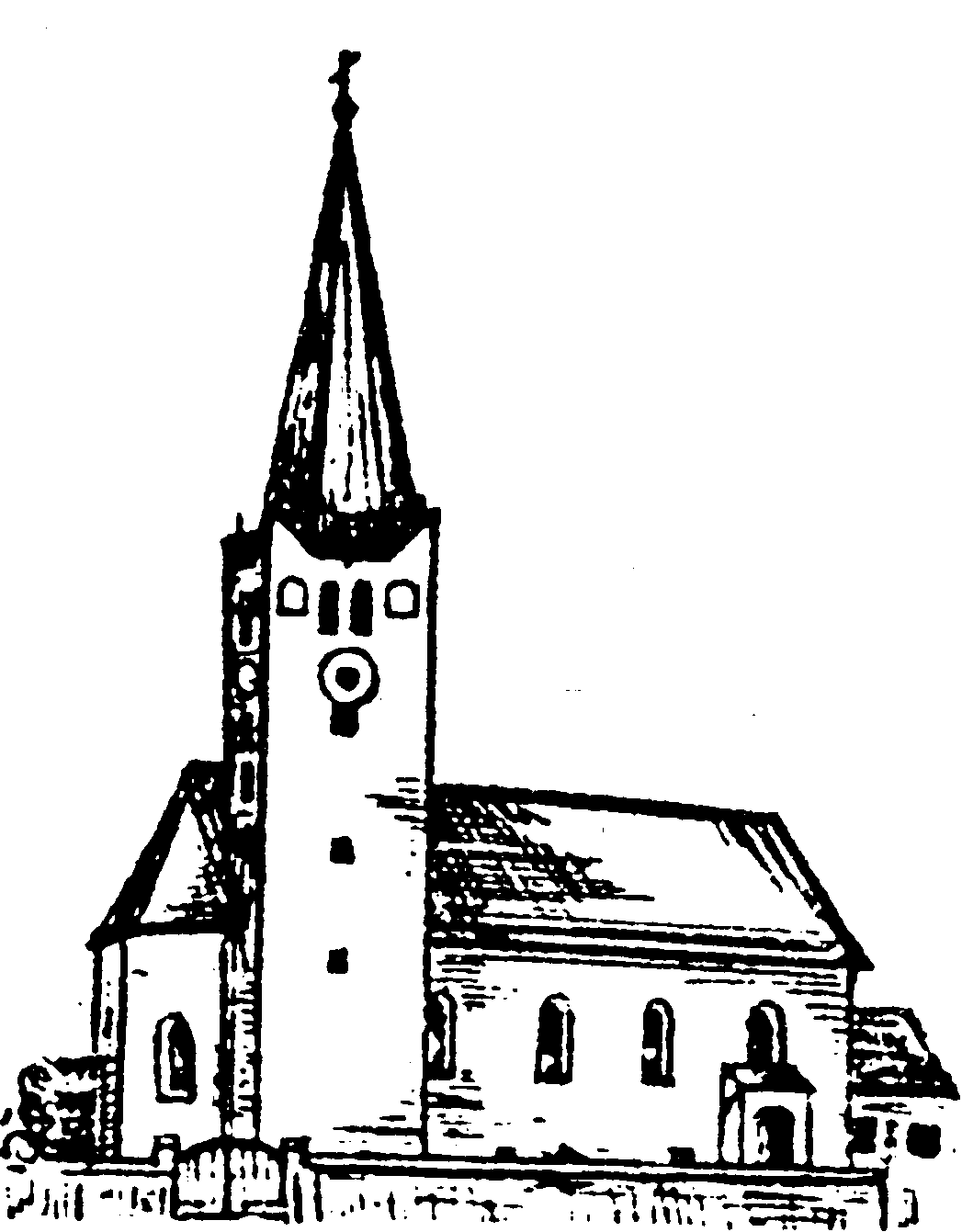 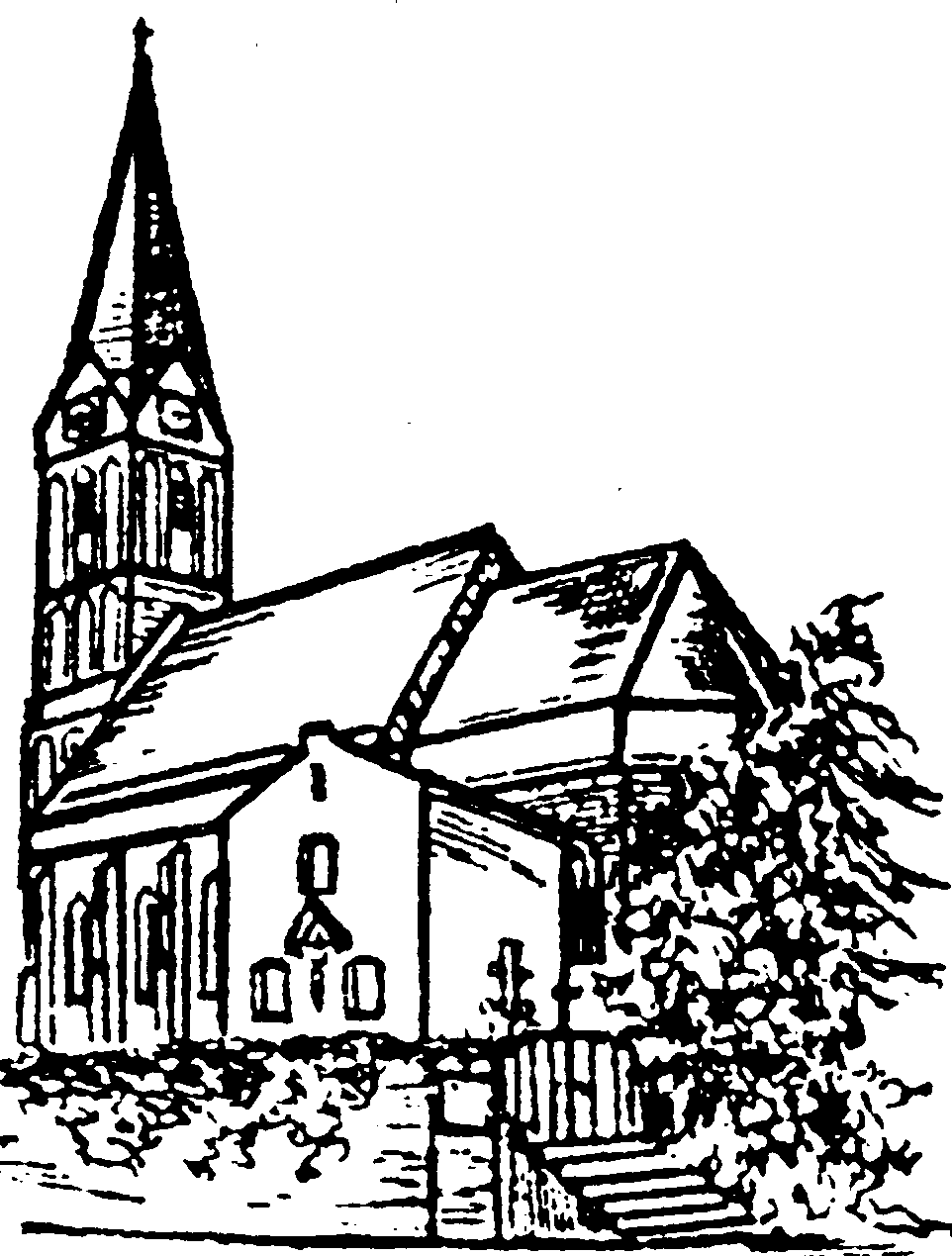 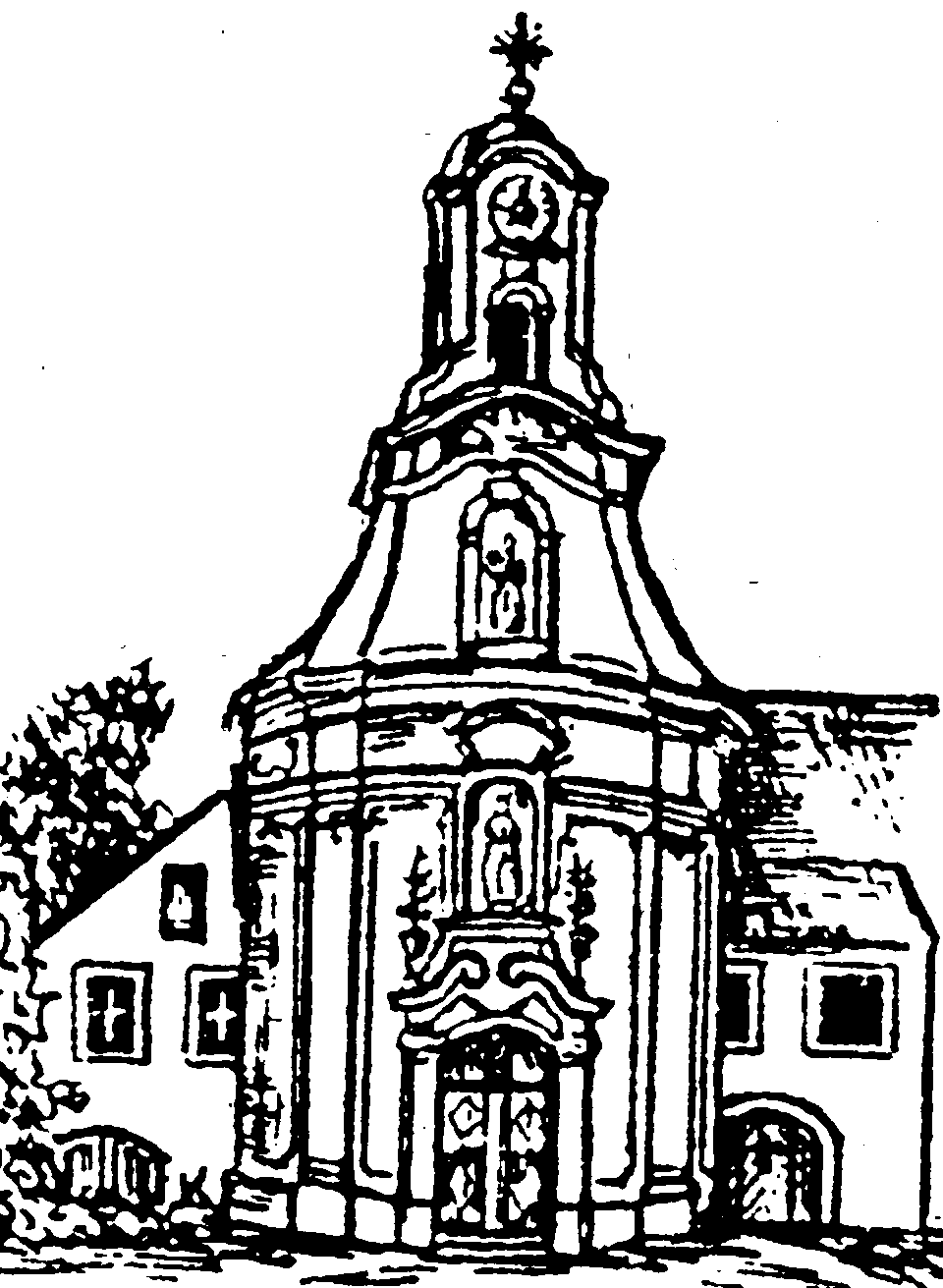 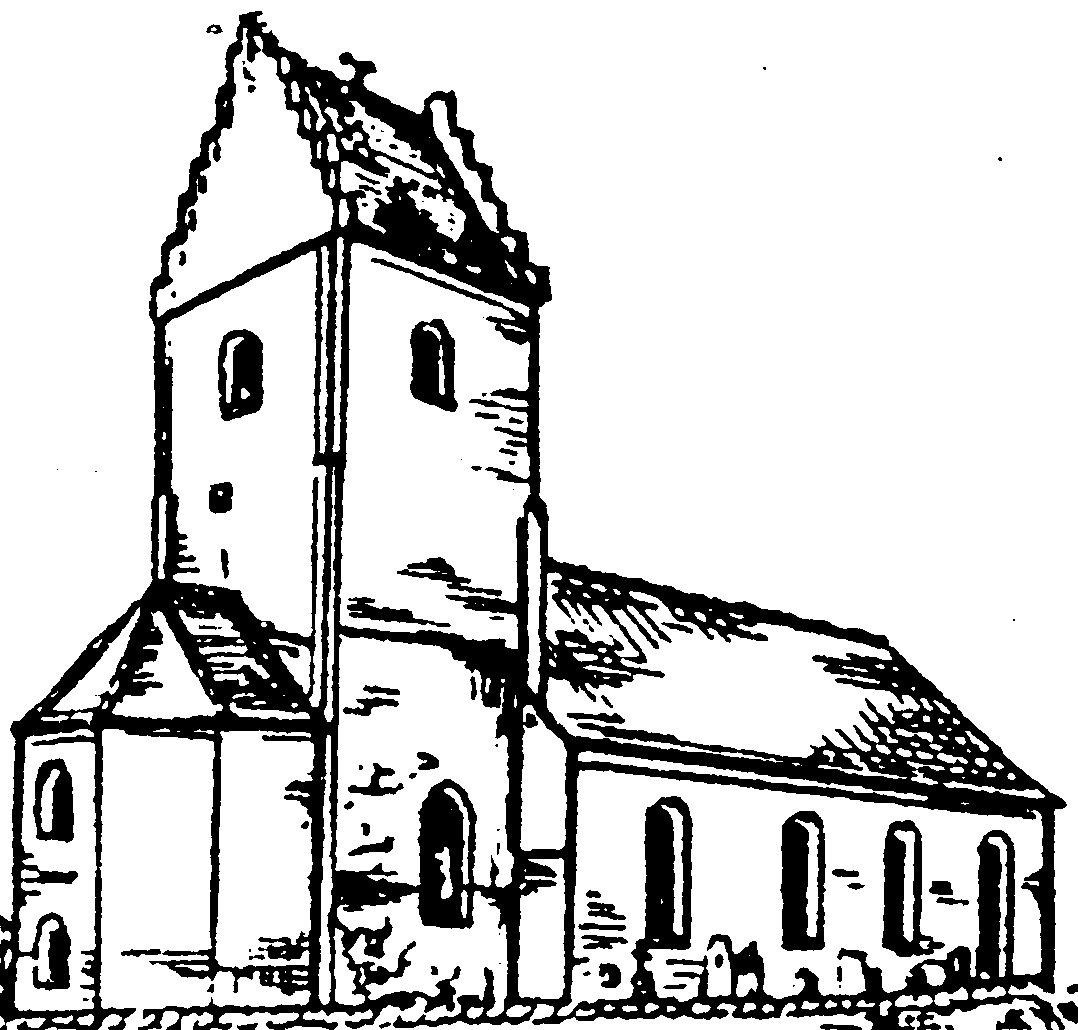 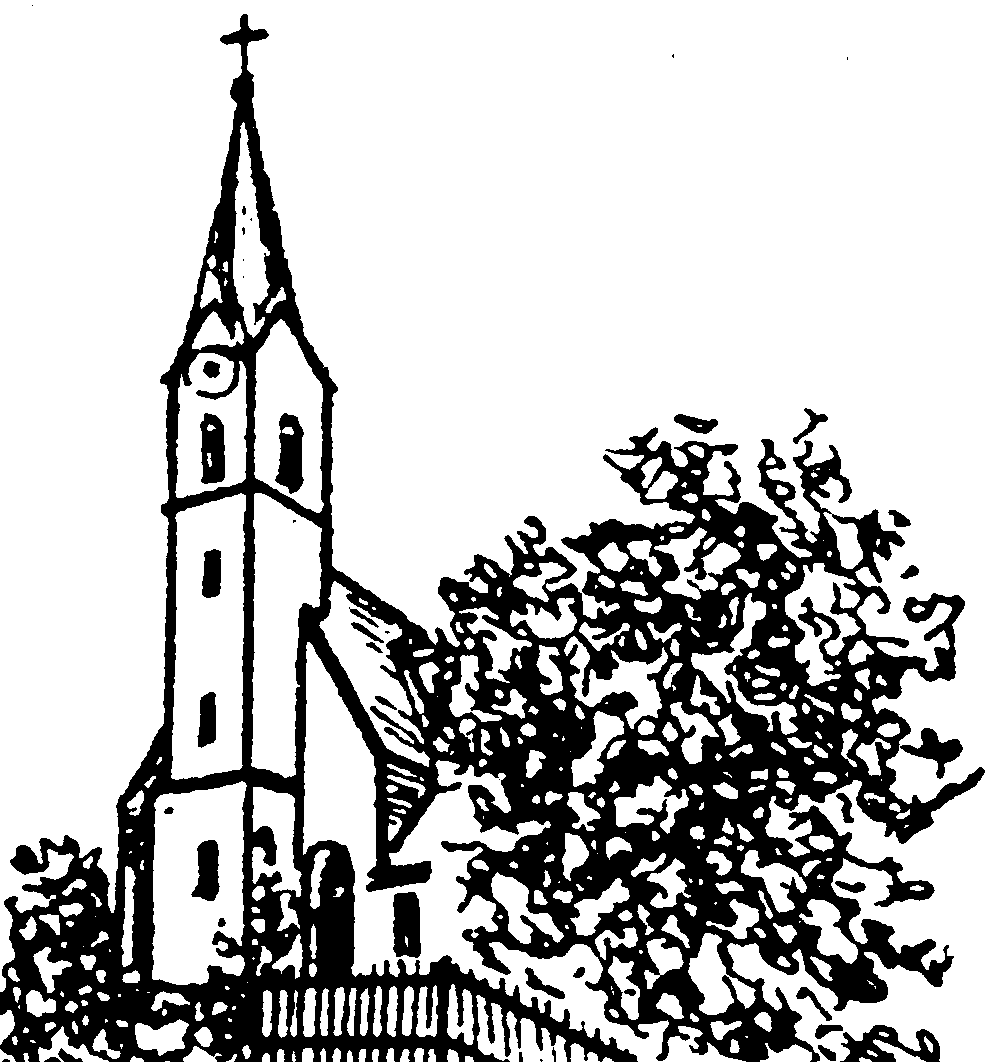 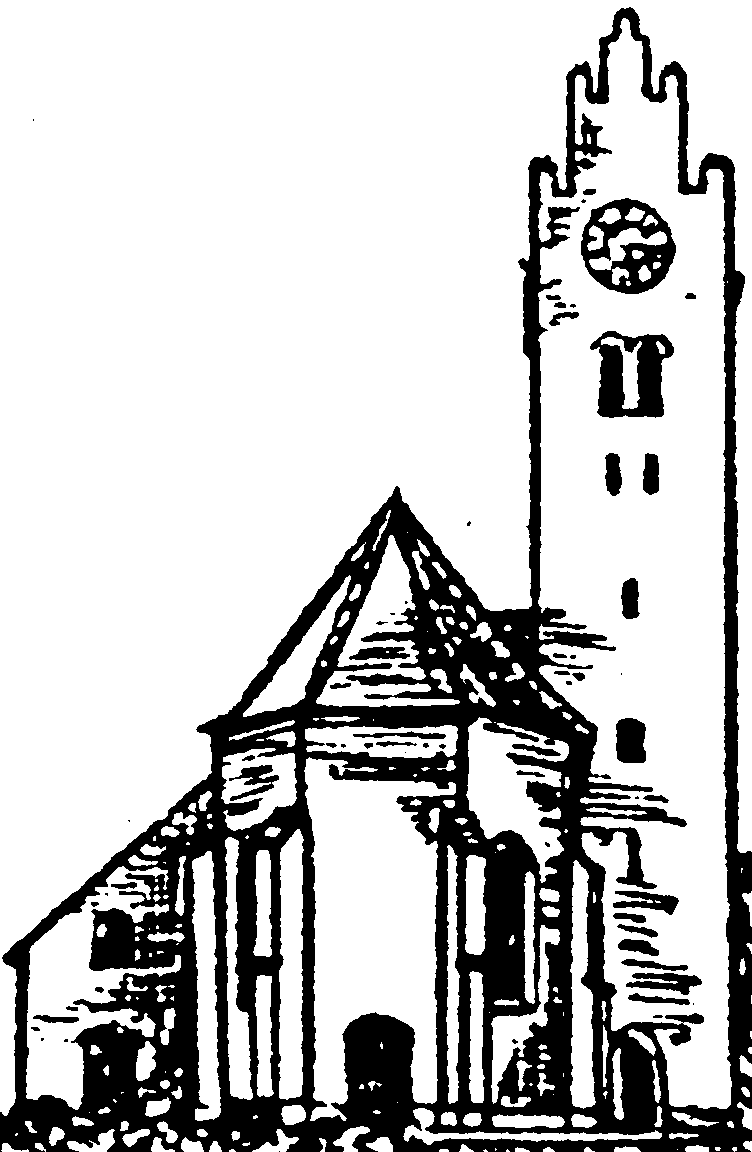 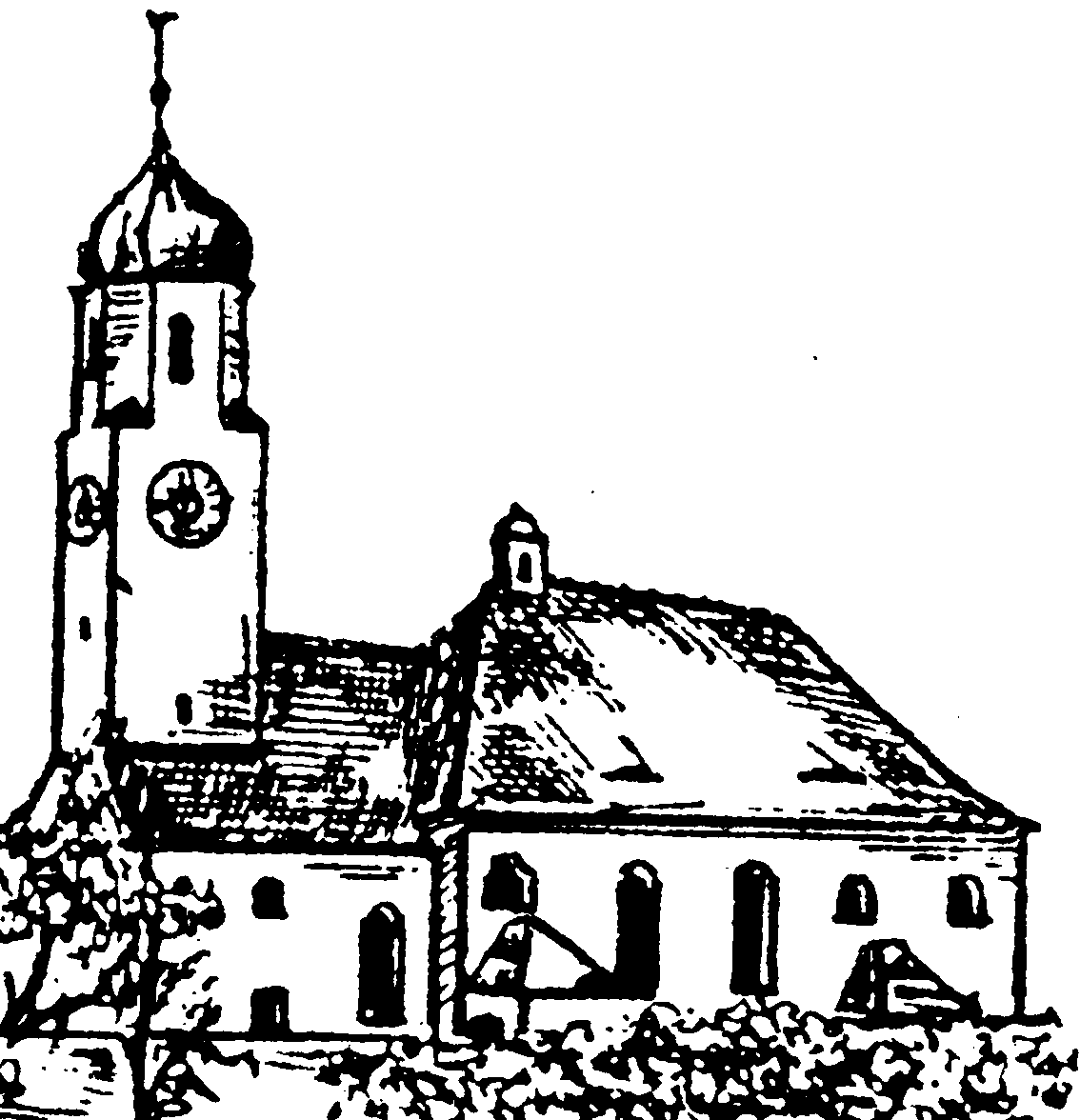 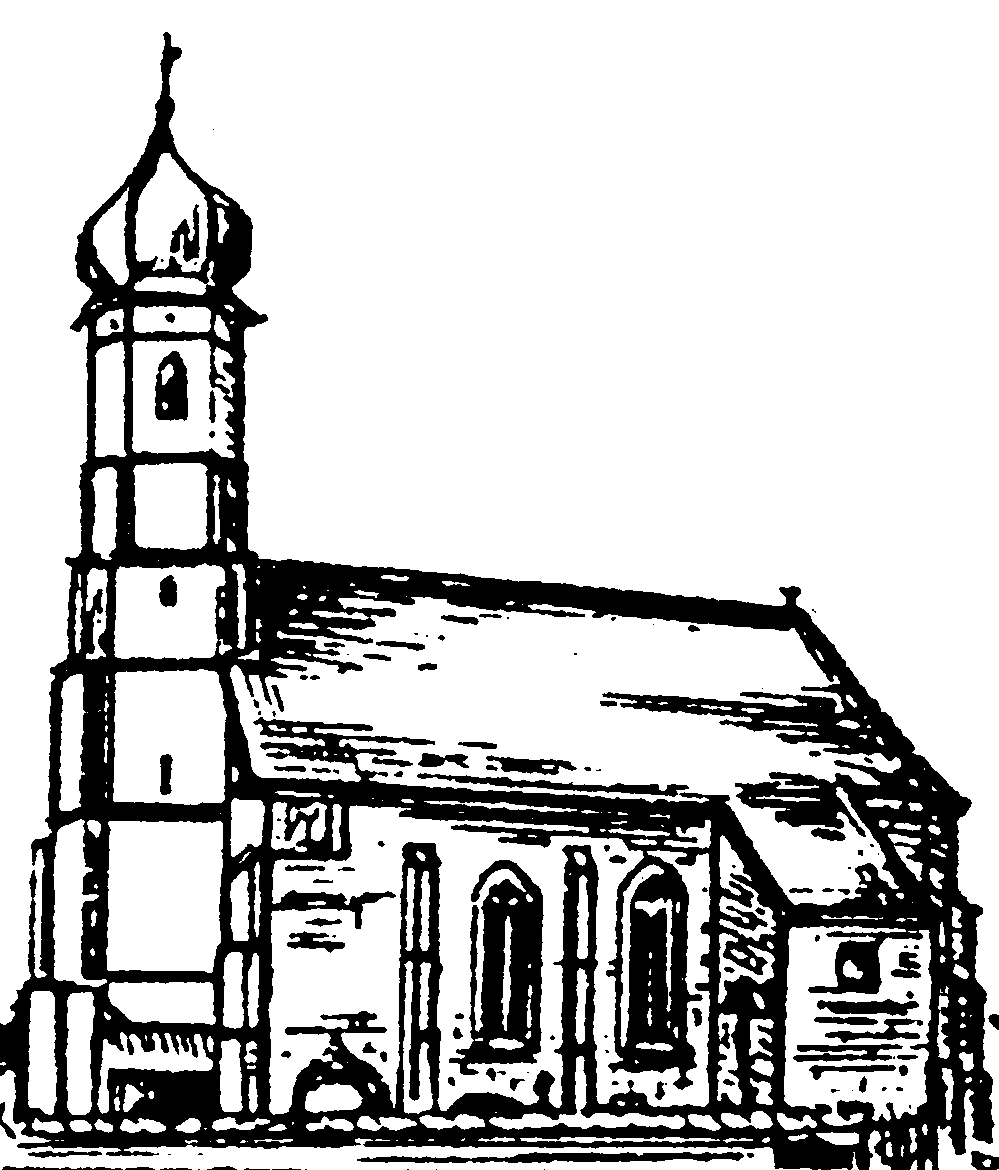 Anmeldung zur ErstkommunionPfarrverband VeldenKirchplatz 2, 84149 VeldenIch gehöre zur Pfarrei __________________________________Angaben Erstkommunionkind:Angaben Eltern:Zu erreichen unter:  Handy-Nr. _________________________________________			   E-Mail       _________________________________________Ich, _________________________________________, kann mich gerne in die Vorbereitung mit einbringen.Ich/wir sind damit einverstanden, dass wir mit folgender Handy-Nr. ___________________________ in eine WhatsApp-Gruppe für Informationen zur Erstkommunion aufgenommen werden._______________________________                       _________________________________________________Ort, Datum				                Unterschrift eines Erziehungsberechtigten Name         ___________________________________Vorname    ___________________________________Geb.datum __________________________________Straße        ___________________________________Wohnort    ___________________________________Taufdatum ___________________________________Taufort       ___________________________________Schule        ___________________________________VaterMutterName      _________________________________Vorname _________________________________Religion  _________________________________Straße     _________________________________Wohnort _________________________________Name      _________________________________Vorname _________________________________Religion  _________________________________Straße     _________________________________Wohnort _________________________________